２０２４年１月１１日（木）　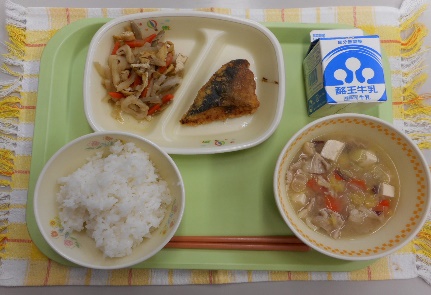 ※分量は、中学生１人分の量です。主食ごはん主菜ぶりの立田揚げ副菜あいまぜ汁物めった汁（石川県の郷土料理）牛乳材料分量（g）下処理・切り方豚肉15g下味をつける酒1.4gにんじん5gいちょうはくさい15gスライスさつまいも30gさいの目えのきたけ5gほぐす豆腐25gさいの目和風だし0.4g増田屋さんの味噌1.8g白みそ3.5g蔵出しみそ5.4gねぎ10g小口切り